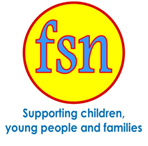 DRAGONFLIES REFERRAL FORMPlease return form to: Dragonflies, Robsack Centre, Bodiam Drive, St Leonards-on-sea, East Sussex, TN38 9TWoremail: enquiriesdragonflies@fsncharity.co.ukRegistered Charity No. 208446Date of referral:	Re-referral? Y/ NRe-referral? Y/ NRe-referral? Y/ NInitial contact date:(complete by FSN Admin)Initial contact date:(complete by FSN Admin)Initial contact date:(complete by FSN Admin)Initial contact date:(complete by FSN Admin)Initial contact date:(complete by FSN Admin)PR Number:(completed by FSN Admin)PR Number:(completed by FSN Admin)PR Number:(completed by FSN Admin)Child/young person’s name: Child/young person’s name: Child/young person’s name: Child/young person’s name: Child/young person’s name: Child/young person’s name: Child/young person’s name: Child/young person’s name: DOB: DOB: DOB: Age:Age:Age:Age:Gender: Main Parent/  Carers Name:2nd Parent/         Carers Name:2nd Parent/         Carers Name:Address: Address:Address:Post Code: Post Code:Post Code:Tele No:Tele No:Tele No:Mobile:Mobile:Mobile:Email:Email:Email:Does the family know about this referral? Y / N Does the family know about this referral? Y / N Does the family know about this referral? Y / N Does the family know about this referral? Y / N Does the family know about this referral? Y / N Does the family know about this referral? Y / N Does the family know about this referral? Y / N Does the family know about this referral? Y / N School Attended:                                                                Year: School Attended:                                                                Year: School Attended:                                                                Year: School Attended:                                                                Year: School Attended:                                                                Year: School Attended:                                                                Year: School Attended:                                                                Year: School Attended:                                                                Year: If applicable please state any reason why a worker should not home visit alone:If applicable please state any reason why a worker should not home visit alone:If applicable please state any reason why a worker should not home visit alone:If applicable please state any reason why a worker should not home visit alone:If applicable please state any reason why a worker should not home visit alone:If applicable please state any reason why a worker should not home visit alone:If applicable please state any reason why a worker should not home visit alone:If applicable please state any reason why a worker should not home visit alone:Parental permission to contact school and other agencies if applicable:  Y / NParental permission to contact school and other agencies if applicable:  Y / NParental permission to contact school and other agencies if applicable:  Y / NParental permission to contact school and other agencies if applicable:  Y / NParental permission to contact school and other agencies if applicable:  Y / NParental permission to contact school and other agencies if applicable:  Y / NParental permission to contact school and other agencies if applicable:  Y / NParental permission to contact school and other agencies if applicable:  Y / NAny other agencies involved (give contact details where possible):Any other agencies involved (give contact details where possible):Any other agencies involved (give contact details where possible):Any other agencies involved (give contact details where possible):Any other agencies involved (give contact details where possible):Any other agencies involved (give contact details where possible):Any other agencies involved (give contact details where possible):Any other agencies involved (give contact details where possible):Name of referring organisation: Name of referring organisation: Name of referring organisation: Name of referring organisation: Name of referring organisation: Name of referring person:Name of referring person:Name of referring person:Referrer’s contact number:Referrer’s contact number:Referrer’s contact number:Referrer’s contact number:Referrer’s contact number:Referrer’s email address: Referrer’s email address: Referrer’s email address: Reason for referralReason for referralDeath: Death: Death: Death: Pre-BereavementPre-BereavementDate of Death (if applicable)Date of Death (if applicable)Date of Death (if applicable)Date of Death (if applicable)Relationship to child/YP(tick one)Relationship to child/YP(tick one)Relationship to child/YP(tick one)Cause of death (tick one)Cause of death (tick one)Cause of death (tick one)Cause of death (tick one)Cause of death (tick one) Mother/stepmother   Father/stepfather  Brother/step-/half-brother Sister/step-/half-sister  Grandmother (mum’s side)  Grandmother (dad’s side) Grandfather (mum’s side) Grandfather (dad’s side)  Aunt  Uncle  Friend  Young person’s own baby/child Other (please specify) Mother/stepmother   Father/stepfather  Brother/step-/half-brother Sister/step-/half-sister  Grandmother (mum’s side)  Grandmother (dad’s side) Grandfather (mum’s side) Grandfather (dad’s side)  Aunt  Uncle  Friend  Young person’s own baby/child Other (please specify) Mother/stepmother   Father/stepfather  Brother/step-/half-brother Sister/step-/half-sister  Grandmother (mum’s side)  Grandmother (dad’s side) Grandfather (mum’s side) Grandfather (dad’s side)  Aunt  Uncle  Friend  Young person’s own baby/child Other (please specify) Illness: death expected by child  Illness: death expected but child not aware Illness – sudden death  Road traffic accident Illness – COVID 19 Other accident   Suicide  Murder/manslaughter  Not yet determined  Other (please specify) Illness: death expected by child  Illness: death expected but child not aware Illness – sudden death  Road traffic accident Illness – COVID 19 Other accident   Suicide  Murder/manslaughter  Not yet determined  Other (please specify) Illness: death expected by child  Illness: death expected but child not aware Illness – sudden death  Road traffic accident Illness – COVID 19 Other accident   Suicide  Murder/manslaughter  Not yet determined  Other (please specify) Illness: death expected by child  Illness: death expected but child not aware Illness – sudden death  Road traffic accident Illness – COVID 19 Other accident   Suicide  Murder/manslaughter  Not yet determined  Other (please specify) Illness: death expected by child  Illness: death expected but child not aware Illness – sudden death  Road traffic accident Illness – COVID 19 Other accident   Suicide  Murder/manslaughter  Not yet determined  Other (please specify)Was the person who died one of the child’s main carers? Yes          No          Not sureLife changes for the child/YP since the death (tick all that apply) Main carer newly alone after death of partner New main carer Parental separation or divorce New step-parent New sibling(s) or step-sibling(s) House move Change of school (apart from usual transitions) Move into foster/residential care Loss of contact with family members Loss of contact with friendsSafeguarding Issues?(CP/LAC/etc.)Current risks?(self-harm/ suicidal thoughts/risky behaviour)Any further referral information (i.e. change in child behaviour/cause for concern/ support needed)